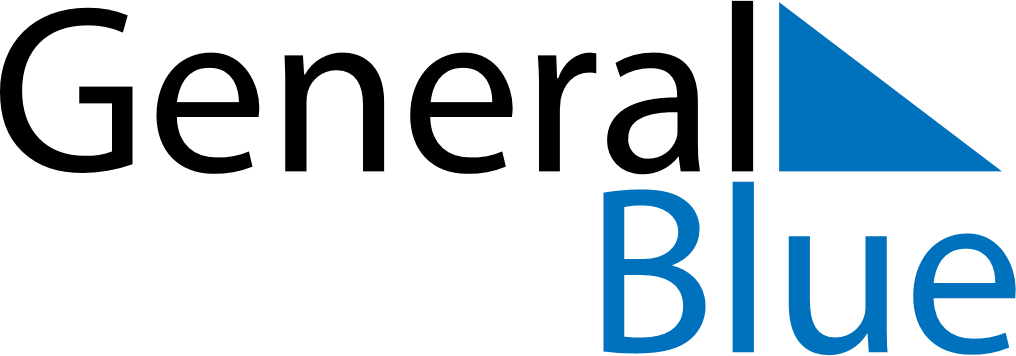 Weekly CalendarFebruary 28, 2022 - March 6, 2022Weekly CalendarFebruary 28, 2022 - March 6, 2022Weekly CalendarFebruary 28, 2022 - March 6, 2022Weekly CalendarFebruary 28, 2022 - March 6, 2022Weekly CalendarFebruary 28, 2022 - March 6, 2022Weekly CalendarFebruary 28, 2022 - March 6, 2022Weekly CalendarFebruary 28, 2022 - March 6, 2022MondayFeb 28MondayFeb 28TuesdayMar 01WednesdayMar 02ThursdayMar 03FridayMar 04SaturdayMar 05SundayMar 065 AM6 AM7 AM8 AM9 AM10 AM11 AM12 PM1 PM2 PM3 PM4 PM5 PM6 PM7 PM8 PM9 PM10 PM